彰化縣立溪湖國中校長及教師公開授課-觀察前會談表A版(授課人員填寫)  共備與說課與會教師簽名：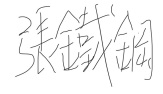   彰化縣立溪湖國中校長及教師公開授課-教學觀察紀錄表A版(觀課人員填寫)授課教師簽名：邱珮瑜                    觀課教師簽名：彰化縣立溪湖國中校長及教師公開授課-教學回饋表A版(授與觀共同填寫)(一)基本資料教師姓名：邱珮瑜 任教年級：　二   任教科目：  英文  自評日期：  4/1         (二)自我省思1. 我的優點或特色是：1.備課充足，態度認真2.班經良好，互動積極3.善用教材，運用靈活2. 我遇到的困難或挑戰是：1.有限的時間需完成預定進度，課程緊湊2.升上國二的學生，課堂進行間互動需要有動力3.運用電子書進行課文教學3. 我預定的成長計畫：(參與教師專業學習社群、參加相關研習......)1.參與教師專業學習社群2.參與校內教師專業社群，相互精進視訊教學的技巧。授課教師簽名： 邱珮瑜                     觀課教師簽名：授課教師：邱珮瑜任教班級：    二    年  2     班學　　科：英文單元名稱：L3 Our Food Smells Good共備教師：張鐵鋼共備時間：二小時觀課教師：張鐵鋼觀課教師：張鐵鋼教學總堂數：共 4 節，本次教學為第　3 節教學總堂數：共 4 節，本次教學為第　3 節上課日期：   110 年   4   月  8   日上課節次：第 三  節  10 : 15 ~ 11 : 00 共備與說課紀實共備與說課紀實一、教材內容：（課本、講義、圖像、影片……）一、教材內容：（課本、講義、圖像、影片……）1.康軒二下課本2.課文講義投影3.句型音檔1.康軒二下課本2.課文講義投影3.句型音檔二、教學目標：（希望學生能理解、能說出、能發現、能做到……）二、教學目標：（希望學生能理解、能說出、能發現、能做到……）1.能熟悉連綴動詞後接形容詞，作為主詞補語的用法。2.能熟悉連綴動詞後接 like 再接名詞，作為主詞補語的用法。3.能熟悉連綴動詞的問句。4.能分析文章中那幾句為主題句、發展句、及結論句1.能熟悉連綴動詞後接形容詞，作為主詞補語的用法。2.能熟悉連綴動詞後接 like 再接名詞，作為主詞補語的用法。3.能熟悉連綴動詞的問句。4.能分析文章中那幾句為主題句、發展句、及結論句三、學生經驗：（先備知識、課程銜接……）三、學生經驗：（先備知識、課程銜接……）教師先口頭詢問學生，進餐廳之前是否曾注意過招牌的顏色？請學生分享看到的顏色帶給個人什麼感受。教師先口頭詢問學生，進餐廳之前是否曾注意過招牌的顏色？請學生分享看到的顏色帶給個人什麼感受。四、班級特性：（普通班、特殊班、班級氣氛、教學環境……）四、班級特性：（普通班、特殊班、班級氣氛、教學環境……）學生上課積極參與課堂，並能配合教學進度，回答問題踴躍；教學設備完備，能夠在課堂上，使用多種教學多媒體運用。學生上課積極參與課堂，並能配合教學進度，回答問題踴躍；教學設備完備，能夠在課堂上，使用多種教學多媒體運用。五、教學活動：（講述、問答、討論、報告、實作……）五、教學活動：（講述、問答、討論、報告、實作……）1.講述2.問答3.分組討論1.講述2.問答3.分組討論六、教學評量方式：（學習單、測驗、課後作業、實作成品、素養導向題型……）六、教學評量方式：（學習單、測驗、課後作業、實作成品、素養導向題型……）1.電子書2.辦識課文細節（課本P51）3.課文填空1.電子書2.辦識課文細節（課本P51）3.課文填空教學班級   二   年  2    班觀察時間110   年 4  月 8  日  第  三  節教學領域英文教學單元L3 Our Food Smells Good教 學 者邱珮瑜觀 察 者張鐵鋼教學方式講述         分組學習    □ 問題討論        □ 實驗(活動) □ 發表分享     練習       □ 其他(請說明)講述         分組學習    □ 問題討論        □ 實驗(活動) □ 發表分享     練習       □ 其他(請說明)講述         分組學習    □ 問題討論        □ 實驗(活動) □ 發表分享     練習       □ 其他(請說明)層面檢核項目檢核重點優良普通可改進未呈現教師教學1.清楚呈現教材內容1-1 有組織條理呈現教材內容V教師教學1.清楚呈現教材內容1-2 清楚講解重要概念、原則或技能V教師教學1.清楚呈現教材內容1-3 提供學生適當的實作或練習V教師教學1.清楚呈現教材內容1-4 設計引發學生思考與討論的教學情境V教師教學1.清楚呈現教材內容1-5 適時歸納學習重點V教師教學2.運用有效教學技巧2-1 引起並維持學生學習動機V教師教學2.運用有效教學技巧2-2 善於變化教學活動或教學方法V教師教學2.運用有效教學技巧2-3 教學活動融入學習策略的指導V教師教學2.運用有效教學技巧2-4 教學活動轉換與銜接能順暢進行V教師教學2.運用有效教學技巧2-5 有效掌握時間分配和教學節奏V教師教學2.運用有效教學技巧2-6 使用有助於學生學習的教學媒材V教師教學3.應用良好溝通技巧3-1 口語清晰、音量適中V教師教學3.應用良好溝通技巧3-2 運用肢體語言，增進師生互動V教師教學3.應用良好溝通技巧3-3 教室走動或眼神能關照多數學生V教師教學4.運用學習評量評估學習成效4-1 教學過程中，適時檢視學生學習情形V教師教學4.運用學習評量評估學習成效4-2 學生學習成果達成預期學習目標V班級經營5.維持良好的班級秩序以促進學習5-1維持良好的班級秩序V班級經營5.維持良好的班級秩序以促進學習5-2適時增強學生的良好表現V班級經營5.維持良好的班級秩序以促進學習5-3妥善處理學生不當行為或偶發狀況V班級經營6.營造積極的班級氣氛6-1引導學生專注於學習V班級經營6.營造積極的班級氣氛6-2布置或安排有助學生學習的環境V班級經營6.營造積極的班級氣氛6-3展現熱忱的教學態度V本次觀課焦點: 課堂師生互動、課文呈現方式、學習單及實作活動內容本次觀課焦點: 課堂師生互動、課文呈現方式、學習單及實作活動內容本次觀課焦點: 課堂師生互動、課文呈現方式、學習單及實作活動內容本次觀課焦點: 課堂師生互動、課文呈現方式、學習單及實作活動內容本次觀課焦點: 課堂師生互動、課文呈現方式、學習單及實作活動內容本次觀課焦點: 課堂師生互動、課文呈現方式、學習單及實作活動內容本次觀課焦點: 課堂師生互動、課文呈現方式、學習單及實作活動內容